Math 1								Name ______________________________6-1 – 6-3 Vocabulary, Drawings, Algebra Review						Date________Use the picture below to answer the following questions.	4x + 1	8x – 13What vocabulary term best describes the relationship for the angles marked above?		Term (not looking for adjacent) – 	Property (circle one) –     Congruent		Supplementary	Complementary            Definition – ___________________________________________________________________	      ___________________________________________________________________________Find the value of x.Find the measure of both angles.Draw the following: If I name a line  what is another way to name it? In the picture m || n.  The measure of and the measure of What vocabulary term best describes the relationship for the angles mentioned above?Term – 	Property (circle one) –     Congruent		Supplementary	ComplementaryDefinition – ___________________________________________________________________		________________________________________________________________________Solve for x.What are the measures of   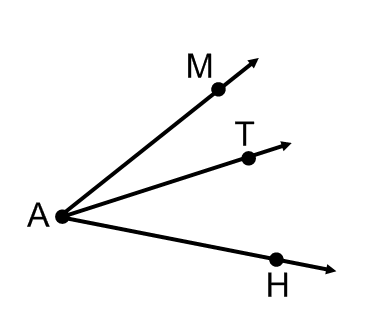 What is another name for (don’t say angle or acute angle)What would have to be true for  to be an angle bisector for the above picture?In the picture m || n.  The measure of and the measure of What vocabulary term best describes the relationship for the angles marked above?Term – Property (circle one) –     Congruent		Supplementary	ComplementaryDefinition – ________________________________________________________________		________________________________________________________________________Solve for x.What are the measures of  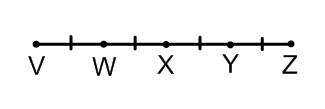 The distance from VX = 10 cm, what is the length of Define alternate interior angles then give an example of one pair from the figure in number 7.____________________________________________________________________________________________________________________________________________________________